Администрация Нижнетанайского сельсоветаДзержинского районаКрасноярского краяПОСТАНОВЛЕНИЕс. Нижний Танай24.04.2023                                                                                                              № 25-ПОб отмене постановления администрации Нижнетанайского сельсовета от 14.03.2018 № 9-П «Об утверждении положения об обеспечении первичных мер пожарной безопасности в границах муниципального образования Нижнетанайский сельсовет»
В целях приведения нормативно-правовых актов Нижнетанайского сельсовета в соответствие с действующим законодательством, руководствуясь Федеральным законом от 06.10.2003г. №131-ФЗ «Об общих принципах организации местного самоуправления в Российской Федерации», Уставом Нижнетанайского сельсовета, администрация Нижнетанайского сельсовета 
ПОСТАНОВЛЯЕТ:1.Отменить постановление администрации Нижнетанайского сельсовета от 14.03.2018 № 9-П «Об утверждении положения об обеспечении первичных мер пожарной безопасности в границах муниципального образования Нижнетанайский сельсовет»2. Настоящее постановление разместить на официальном сайте администрации Нижнетанайского сельсовета Дзержинского района в сети «Интернет» по адресу: adm-nt.ru3. Постановление  вступает в силу в день, следующий за днем его официального обнародования.4.   Контроль за исполнением постановления оставляю за собой.
Глава Нижнетанайского сельсовета                                    К.Ю. Хромов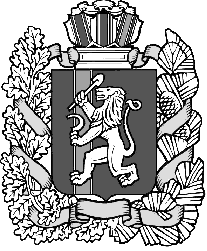 